AK 250-90Синтетическая краска с глянцевым блеском для верхних покрытийИнформация о продукцииgb 8/1214 страница 1 / 2Описание продуктаОбласть применения :	            Тиксотропное глянцевое покрытие с длительным сроком годности, на основе синтетической смолы, подходит для нанесения кистью и валиком на оборудование и строительные элементы из дерева или стали для внутренней и наружной отделки.Технические характеристики:	Вяжущая основа:	Алкидная смолаСодержание сухого вещества:	62 - 67 % по весу, 	55 - 56 % по объемуВязкость распыления (DIN 53 211):     тиксотропнаяПлотность (DIN EN ISO 2811):	1,0 - 1,2 кг/лБлеск (DIN EN ISO 2813):	> 80 единиц / 60° (блеск)Свойства:	-  длительный срок годности, высокое содержание сухого остатка, легко наносится на торцывысокая стойкость к УФ-излучению и погодным условиямустойчивость к бензину и дизельному топливу временным воздействиемкратковременные температурные воздействия: 140°Cпостоянные температурные воздействия: 120°CРасчетный расход:	32,3 - 39,1 м2  / кг (при толщине сухого покрытия 10 мкм)35,3 - 37,8 м2  / л (при толщине сухого покрытия 10 мкм)Условия хранения:	В плотно закрытой заводской таре срок хранения - не менее 3 лет.Летучие органические соединения:	По нормам ЕС, предельное значение для продукции категории B/d): 420 г/лЭтот продукт содержит следующие максимальные значения ЛОС:с 10 % Mipa KH-Verdünnung (нанесение кистью или валиком):< 420 г/л [3.50 фунта/галлон]НанесениеРабочие условия:	От + 10 °C, не более 80 % относительной влажности воздуха.Подготовка поверхности:	Сталь: очистить и, по необходимости, зашлифовать (убрать следы ржавчины, окалины, оксидов) и обезжирить, используя Mipa Silikon-entferner (растворитель силикона).Древесина: влажность древесины не более 15%; очистить, зашлифоватьНанесение:	Давление [бар]Размер форсунки [мм]Операции распыления	РастворительНанесение кистью, валиком	-	-	-	0 - 10 %Распылитель / Воздушный 	3,5 - 4,5	1,5 - 1,8	2 - 3	20 - 25 %Краскопульт низкого давления 
с высоким потреблением сжатого воздуха	2.5 - 3	1,3 - 1,4	2 - 4	20 - 25 %Безвоздушный 	120 - 150	0.28 - 0.33(65 - 95 °)1	10 - 15 %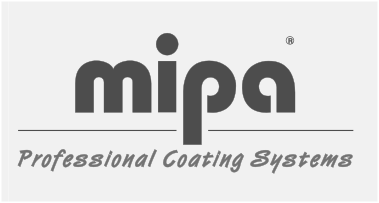 Высыхание	Устойчива 	Безопасное 	Готова к 	Повторное	к пыли 	прикосновение 	использованию 	нанесение	
Температура объекта 20 °C	60 – 70 мин.	6 - 8 ч	24 ч	24 чТемпература объекта 60 °C	60 мин.Полное отверждение через 6 - 7 дней (при 20 °C).Этот лист технических данных представлен исключительно для ознакомления! По нашей информации, имеющейся на момент публикации, приведенные данные соответствуют действующим стандартам и основаны на многолетнем опыте производства данной продукции. Тем не менее, представленная информация не является юридически обязывающей и не подразумевает каких-либо гарантий. При работе с продукцией следует соблюдать рекомендации, содержащиеся в соответствующих паспортах безопасности материалов, и указания на этикетке продукции. Компания оставляет за собой право в любое время добавлять, удалять или изменять информацию без предварительного уведомления.AK 250-90Синтетическая краска с глянцевым блеском для верхних покрытийИнформация о продукцииgb 8/1214 страница 2 / 2Растворитель:	Mipa KH-Verdünnung or Mipa TerpetinersatzВарианты применения :	Сталь:Первый слой: AK 100-20 толщина покрытия:  40 - 50 мкм) Верхний слой: AK 250-90 толщина покрытия:  50 - 60 мкм) Дерево (для наружной отделки):Пропитка: Mipaxyl SpezialПервый слой:	Mipa KH-Malervorlack (толщина покрытия:  40 - 50 мкм) Верхний слой:	AK 250-90 толщина покрытия: 50 - 60 мкм)Дерево (для внутренней отделки)Первый слой:	Mipa KH-Malervorlack (толщина покрытия:  40 - 50 мкм) Верхний слой:	AK 250-90 толщина покрытия: 50 - 60 мкм)Особые условияТолько для профессионального применения. Некоторые красители могут содержать свинец, поэтому не используйте их для покраски детских игрушек или при контакте с пищевыми продуктами. Необходимо придерживаться рекомендуемой толщины покрытия, чтобы не увеличить время высыхания.  Теплостойкость может привести к пожелтению.  Рекомендуем проверить соответствие выбранного цвета на каком-либо образце до начала покраски.Техника безопасностиХранить в недоступном для детей месте. Не вдыхать испарения/аэрозоль. Не допускать попадания в глаза и на кожу. Использовать соответствующие защитные перчатки, очки и маску.  При попадании внутрь немедленно обратиться к врачу и показать этот контейнер или этикетку. Использовать только в хорошо проветриваемых помещениях.Удаление с инструментовИнструменты очищать сразу же после нанесения краски. Для этого использовать Nitroverdünnung.Этот лист технических данных представлен исключительно для ознакомления! По нашей информации, имеющейся на момент публикации, приведенные данные соответствуют действующим стандартам и основаны на многолетнем опыте производства данной продукции. Тем не менее, представленная информация не является юридически обязывающей и не подразумевает каких-либо гарантий. При работе с продукцией следует соблюдать рекомендации, содержащиеся в соответствующих паспортах безопасности материалов, и указания на этикетке продукции. Компания оставляет за собой право в любое время добавлять, удалять или изменять информацию без предварительного уведомления.